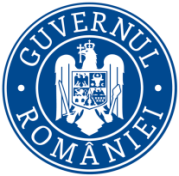          Ministerul Mediului, Apelor și Pădurilor       Agenţia Naţională pentru Protecţia MediuluiDE STATDecizia etapei de încadrare -  ProiectCa urmare a solicitării de emitere a acordului de mediu adresate S.C. ORANGE ROMANIA S.A., cu sediul în municipiul București, sector 1, str. Lascăr Catargiu,    nr. 47-53, înregistrată la APM Neamț cu nr. 3997 din 14.04.2022, în baza Legii nr. 292 din 3 decembrie 2018 privind evaluarea impactului anumitor proiecte publice şi private asupra mediului şi a Ordonanţei de urgenţă a Guvernului nr. 57/2007 privind regimul ariilor naturale protejate, conservarea habitatelor naturale, a florei şi faunei sălbatice, aprobată cu modificări şi completări prin Legea nr. 49/2011, cu modificările şi completările ulterioare,APM Neamț decide,ca urmare a consultărilor desfăşurate în cadrul şedinţei  Comisiei de analiză tehnică din data de 30.06.2022, că proiectul "Instalare traseu fibră optică aerian pe stâlpii E-On, dezvoltare rețea FTTH – intravilan satele Piatra Șoimului, Luminiș, Negulești și Poieni, comuna Piatra Șoimului, județul Neamț", propus a fi amplasat în județul Neamţ, comuna Piatra Șoimului, sat Piatra Șoimului, Luminiș, Negulești și Poieni.nu se supune evaluării impactului asupra mediului.Cererea de solicitare a acordului de mediu a fost făcută cunoscută publicului interesat prin publicare în ziarul Evenimentul din data de 24 mai 2022, afișare la sediul Primăriei Piatra Șoimului - data 25.05.2022, postare pe site-ul APM Neamț- data 25.05.2022; - Decizia luată în cadrul ședinței Comisiei de analiză tehnică - ___________ privind etapa de încadrare, a fost  adusă la cunoștința publicului prin postare pe site-ul APM Neamț la data de ______________, și prin grija titularului de proiect anunțul privind decizia a luată a fost publicată în ziarul Evenimentul din data de ___________, și afișat la sediul Primăriei Comunei _____________ în data de ________________.- nu s-au înregistrat cereri de studiere a documentației depuse la APM Neamț și nici nu s-au înregistrat comentarii/obiecțiuni/contestații pe parcursul derulării procedurii, legat de implementarea proiectului.Justificarea prezentei decizii:    I. Motivele pe baza cărora s-a stabilit că nu este necesară evaluarea impactului asupra mediului sunt următoarele:  proiectul propus nu intră sub incidenţa Legii nr. 292/2018 privind evaluarea impactului anumitor proiecte publice şi private asupra mediului; proiectul intră sub incidența O.U.G 57/2007 privind regimul ariilor naturale protejate, conservarea habitatelor naturale, a florei şi faunei sălbatice, aprobată cu modificări şi completări prin Legea nr. 49/2011, cu modificările şi completările ulterioare fiind parțial amplasat în cadrul ariei naturale protejate ROSPA0138 Piatra Șoimului-Scorțeni-Gârleni. proiectul propus intră sub incidența art.48 și <LLNK 11996   107 12 2F2  54 32> art.54 din Legea apelor nr. 107/1996, cu modificările şi completările ulterioare;În urma parcurgerii listei de control pentru etapa de încadrare şi a analizării criteriilor de selecţie conform Anexei nr. 3 din Legea 292/2018, pentru stabilirea necesităţii efectuării evaluării impactului asupra mediului, s-a constatat faptul că proiectul analizat nu este susceptibil de a avea un impact semnificativ asupra mediului, din următoarele considerente:Caracteristicile proiectului:a) dimensiunea şi concepţia întregului proiect:Prin prezentul proiect se propune amplasarea aeriana a unei retele de fibră optică, tip FTTH, pe:stâlpi de beton existenți, proprietate Delgaz Grid, stâlpi de lemn existenți, proprietate TELEKOMstâlpi de composit proiectați, proprietate Orange in zona drumurilor județene DJ 156D si DJ 156E, precum si in zona drumurilor comunale si sătești din cadrul UAT PIATRA ȘOIMULUI, SATELE PIATRA ȘOIMULUI, LUMINIȘ, NEGULEȘTI ȘI POIENI, JUD. NEAMȚ.Cablul de fibră optică va fi pozat pe stâlpii existenți de distributie a energiei electrice aparținând DELGAZ GRID, amplasati pe domeniul stradal al localităților Piatra Șoimului, Chintinici si Negulești.Se vor respecta conditiile prevăzute în avizul favorabil nr. 97/10.09.2021 eliberat de DELGAZ GRID în urma căruia s-a întocmit studiul de coexistență privind amplasarea cablului de fibră optică pe stâlpii de beton existenți studiați.Centralizatorul final al rețelelor este:Lungime rețea proiectată: 41002 m, Zona DJ 156D: 3658 m, Zona DJ 156E: 8117 m , Zona UAT: 29227 mStalpi utilizati: 979 buc, din care:Zona DJ 156D: 102 buc, Zona DJ 256E: 220 buc, Zona UAT: 657 buc. din care: Lungimea supratraversarilor este: 410 m.( DJ 156D - 84 m; DJ 156E - 326 m)Din totalul de 979 stâlpi necesari, un număr de 738 stâlpi beton și 48 stâlpi lemn sunt existenți – proprietate DELGAZ GRID sau TELEKOM. Amplasarea rețelei aeriene proiectate pe stâlpi de beton existenți, proprietate DELGAZ s-a făcut in baza avizului favorabil nr. 97/10.09.2021 eliberat de DELGAZ GRID.b) cumularea cu alte proiecte existente şi/sau aprobate: nu este cazulc) utilizarea resurselor naturale, în special a solului, a terenurilor, a apei şi a biodiversităţii: în perioada de execuție nu se utilizează resurse naturale. În perioada de funcționare nu se utilizează resurse naturale în scop tehnologic.d) cantitatea şi tipurile de deşeuri generate/gestionate: Deşeuri rezultate în perioada lucrărilor de execuţie:deşeuri municipale (deşeuri menajere, deşeuri asimilabile cu cele menajere, deşeuri rezultate din curăţarea spaţiilor verzi, sau din întreţinere ori igienizare, etc. (cod 20 03 01));deşeuri de ambalaje (hârtie şi carton (cod 15 01 01), materiale plastice (cod 15 01 02), lemn (cod 15 01 03));deșeuri de echipamente electrice şi electronice (cod 16 02 14).  Deşeuri municipale – Deşeuri rezultate din activitatea personalului ce va lucra la construirea obiectivului. Cantitatea maximă lunară va fi de aprox. 20 kg. Deşeurile vor fi colectate în europubele. Deşeuri de ambalaje (hârtie şi carton, materiale plastice, lemn) vor fi colectate separat şi depozitate pe platforma special amenajată. Cantitatea maximă lunară pe perioada de construcţie va fi de aprox. 20 kg. Deşeurile de ambalaje reciclabile vor fi colectate şi depozitate separat în vederea reciclării/valorificării. Deșeuri de echipamente electrice şi electronice vor fi colectate separat iar depozitarea temporară a acestora se va face în spaţiu amenajat, impermeabil, marcat corespunzător. - deșeurile vor fi predate către un operator autorizat să presteze servicii de salubrizare sau de preluare/ transport/ eliminare/ valorificare deşeuri reciclabile;- în situația apariției altor deșeuri, neidentificate inițial, prin grija titularului, constructorul are obligația încadrării corecte, sub aspectul codului de deșeu, și gestionării corespunzătoare, până la predarea acestora unor egenți economici autorizați să execute activități de colectare/transport în vederea eliminării/valorificării deșeurilor și resturilor.e) poluarea şi alte efecte negative:- în perioada executării lucrărilor vor fi generate emisii rezultate din surse mobile: poluanți specifici rezultaţi din arderea gazelor de eşapament provenite de la utilaje și autovehiculele utilizate;- surse de poluare fonică în perioada realizării lucrărilor: vehiculele şi utilajele generatoare de zgomote implicate în realizarea proiectului de investiții;- în situația unor scurgeri accidentale de combustibili sau uleiuri de la utilajele utilizate sau de la mijloacele de transport se va interveni imediat cu material absorbant, ulterior se va curăța zona și deșeul astfel rezultat, deșeu cu conținut de substanțe periculoase, va fi stocat separat într-un recipient adecvat și va fi predat către un operator autorizat să gestioneze această categorie de deșeu;În vederea limitării acestora și a reducerii impactului asupra mediului pe perioada de execuție a proiectului, vor fi respectate ,,Condițiile de realizare a proiectuluiˮ, impuse prin prezentul act administrativ;f) riscurile de accidente majore şi/sau dezastre relevante pentru proiectul în cauză, inclusiv cele cauzate de schimbările climatice, conform informaţiilor ştiinţifice:- se vor respecta normele specifice de securitate a muncii pentru lucrari in telecomunicatii, executia lucrarilor in sapatura, lucrul la inaltime;- se va face verificarea periodica și se vor menţine intr-o stare tehnica corespunzătoare toate utilajele;g) riscurile pentru sănătatea umană - de exemplu, din cauza contaminării apei sau a poluării atmosferice: Sursele de poluare atmosferică asociate proiectului - arderea combustibililor pentru  operațiunile executate efectiv în cadrul lucrărilor de construire, pot constitui factori de poluare a atmosferei, respectiv un potențial risc pentru sănătatea umană.Din activitatea desfăşurată nu vor rezulta ape uzate. Potenţiale surse de poluare a apelor pot fi reprezentate de scurgeri accidentale de carburanţi de la utilajele care vor acţiona pentru lucrările efectuate; se va avea vor avea în vedere  măsurile necesare pentru a se preveni astfel de incidente.În vederea diminuarii la maxim a acestor riscuri pe perioada de execuție a proiectului, vor fi respectate ,,Condițiile de realizare a proiectuluiˮ, impuse prin prezentul act administrativ.2. Amplasarea proiectuluia) utilizarea actuală şi aprobată a terenurilor:  conform celor prezentate în Certificatul de urbanism nr. 21/07.06.2022. b) bogăţia, disponibilitatea, calitatea şi capacitatea de regenerare relative ale resurselor naturale, inclusiv solul, terenurile, apa şi biodiversitatea, din zonă şi din subteranul acesteia: nu se aplică proiectului;c) capacitatea de absorbţie a mediului natural, acordându-se o atenţie specială următoarelor zone:    1. zone umede, zone riverane, guri ale râurilor: nu se aplică proiectului;    2. zone costiere şi mediul marin: nu se aplică proiectului;    3. zonele montane şi forestiere: nu se aplică proiectului; 	4. arii naturale protejate de interes naţional, comunitar, internaţional: ROSPA0138  Piatra Șoimului-Scorțeni-Gârleni;    5. zone clasificate sau protejate conform legislaţiei în vigoare: situri Natura 2000 desemnate în conformitate cu legislaţia privind regimul ariilor naturale protejate, conservarea habitatelor naturale, a florei şi faunei sălbatice; zonele prevăzute de legislaţia privind aprobarea Planului de amenajare a teritoriului naţional - Secţiunea a III-a - zone protejate, zonele de protecţie instituite conform prevederilor legislaţiei din domeniul apelor, precum şi a celei privind caracterul şi mărimea zonelor de protecţie sanitară şi hidrogeologică: nu se aplică proiectului;    6. zonele în care au existat deja cazuri de nerespectare a standardelor de calitate a mediului prevăzute de legislaţia naţională şi la nivelul Uniunii Europene şi relevante pentru proiect sau în care se consideră că există astfel de cazuri: nu se aplică proiectului;    7. zonele cu o densitate mare a populaţiei: nu este cazul;    8. peisaje şi situri importante din punct de vedere istoric, cultural sau arheologic: nu se aplică proiectului.3. Tipurile şi caracteristicile impactului potenţiala) importanţa şi extinderea spaţială a impactului - de exemplu, zona geografică şi dimensiunea populaţiei care poate fi afectată: nici pe perioada executării lucrărilor propuse prin proiectul de investiţii și nici pe perioada de exploatare a acestuia nu a fost identificat un posibil impact semnificativ asupra mediului; în codițiile respectării condițiilor impuse prin avizele eliberate și  a legislației în vigoare,  nu există riscul extinderii impactului în afara zonei de amplasare a lucrărilor propuse.b) natura impactului: scurgeri accidentale de carburanţi și ulei de la manevrarea defectuoasa a autovehiculelor și utilajelor, zgomot și eventuale pulberi rezultate în urma operațiunilor executate în cadrul lucrărilor; c) natura transfrontalieră a impactului: nu se aplică proiectului;d) intensitatea şi complexitatea impactului: impact redus pe perioada efectuării unor anumite lucrări generatoare de scurgeri de carburanți și ulei, zgomot și/sau pulberi, limitat în mare parte la zona în care se vor realiza lucrările propuse;e) probabilitatea impactului: prin respectarea condițiilor impuse prin avizele obținute și prin respectarea legislației în domeniul protecției mediului în vigoare,  se reduce la minim probabilitatea apariției unui impact negativ asupra mediului.f) debutul, durata, frecvenţa şi reversibilitatea preconizate ale impactului: impactul se va declanșa odata cu începerea lucrărilor de construire iar intensitatea sa va fi variabilă în funcție de operațiunile executate: - perioada de implementare a proiectului: 3 luni; În perioada de execuție, în cazul apariției unor eventuale poluări accidentale ce pot avea un potențial nivel scăzut, impactul negativ se va manifesta pe o perioada scurtă de timp, antreprenorul/constructorul având obligația de a interveni imediat pentru a înlătura sursa de poluare și preveni extinderea acesteia.g) cumularea impactului cu impactul altor proiecte existente şi/sau aprobate: nu este cazul; h) posibilitatea de reducere efectivă a impactului: nu este cazul.II. Motivele pe baza cărora s-a stabilit că nu este necesară efectuarea evaluării adecvate sunt următoarele: În urma analizei documentației primate de la titular, a interpretării coordonatelor STEREO 1970 de localizare în teren a proiectului, compartimentul CFM din cadrul APM Neamț a concluzionat faptul ca proiectul intră sub incidenţa O.U.G. 57/2007 privind regimul ariilor naturale protejate, conservarea habitatelor naturale, a florei şi faunei sălbatice, aprobată cu modificări şi completări prin Legea nr. 49/2011, cu modificările şi completările ulterioare deoarece se află amplasat partial în cadrul ROSPA0138 Piatra Șoimului-Scorțeni-Gârleni.a fost emis Avizul ANANP nr…..din…..;Măsurile și condițiile de realizare a proiectului în conformitate cu Avizul Nr…… din data de…… sunt:  III. Motivele pe baza cărora s-a stabilit că nu este necesară efectuarea evaluării impactului asupra corpurilor de apă:  - proiectul propus intră sub incidenţa art. 48 și 54 din Legea Apelor nr.107/1996, cu modificările și completările ulterioare;- conform adresei nr. 1417 din data de 02.05.2022 emisă de SGA Neamț pentru proiectul propus nu este necesară elaborarea SEICA;- a fost emis Avizul de Gospodărire a Apelor Nr. 31 din 16.06.2022 de către SGA Neamț;Măsurile şi condiţiile de realizare a proiectului în conformitate cu Avizul de gospodărire a apelor Nr. 31 din data de 16.06.2022 sunt:În perioada de execuție a lucrărilor se vor lua toate măsurile care se impun pentru protecția factorilor de mediu, a zonelor apropiate și se va respecta întocmai tehnologia de execuție prezentată în documentație, luându-se măsuri de prevenire și combatere a poluărilor accidentale, în special cu produse petroliere ca urmare a exploatării utilajelor tehnologice. În cazul producerii unei poluări accidentale, întreaga răspundere din punct de vedere al depoluării zonei și suportării eventualelor costuri revine titularului de proiect.Este interzisă depozitarea pe malul cursului de apă și în zona de protecție a acestuia a pământului, materialelor vegetale sau a altor deșeuri rezultate pe parcursul derulării lucrărilor.La terminarea lucrărilor se vor îndepărta din albie deşeurile rezultate în urma execuţiei acestora, pentru a nu stânjeni scurgerea normală a apelor, după caz.Deţinătorul are obligaţia urmăririi comportării în timp a lucrărilor pe întreaga perioadă de execuţie, punere în funcţiune şi exploatare.Condițiile de realizare a proiectului:  Obţinerea tuturor avizelor şi acordurilor înscrise în Certificatul de urbanism Nr. 21 din 07.06.2022 eliberat de Primăria Comunei Piatra Șoimului, respectarea tuturor prevederilor şi cerinţelor specificate de acestea, precum și a legislației în domeniu.- Respectarea prevederilor Avizului SGA Neamț nr. ……………../………………                                     Respectarea  documentaţiei tehnice depuse, a condiţiilor şi prevederilor proiectului de execuţie.c) Condiţii aferente lucrărilor de construire şi specifice organizării de şantier:  Protecţia calităţii aerului: utilajele și/sau autoutilitarele utilizate pentru lucrări vor avea verificările periodice efectuate „la zi”; se interzice exploatarea sau punerea lor în exploatare dacă sunt evidente abateri de la funcţionarea normală, din punct de vedere al noxelor din gazele de eşapament;-Este interzis focul deschis pe șantier, în aer liber;  -La toate activitățile generatoare de praf se umezesc suprafeţele de lucru, în special în perioadele cu umiditate redusă. Activitățile care generează mult praf vor fi sistate în perioadele cu vânt puternic.- Se vor ridica  bariere eficiente (bariere de protecţie cu plasă densă, care izolează particulele de praf generate) în jurul activităţilor generatoare de praf sau împrejurul şantierului, cu o înălțime corespunzătoare.Protecţia calităţii solului/apelor subterane şi Gospodărirea deşeurilor:- În perioada de execuţie, în cadrul realizării săpăturilor, stratul vegetal va fi depozitat separat de restul pământului excavat, astfel încât după încheierea lucrărilor sa se poată da suprafeţelor de teren destinaţia initială;- În timpul lucrărilor se va asigura  curăţenia în zona de şantier;- Depozitarea materialelor de construcţie, se va face doar în cadrul organizării de şantier în condiţii adecvate de dotare şi care să împiedice afectarea factorilor de mediu. Se interzice depozitarea oricăror materiale sau deşeuri în afara organizării de şantier.- Deşeurile rezultate în etapa de construire vor fi strânse în containere separate pentru fiecare categorie de deşeu, până la predarea şi preluarea lor de către un operator autorizat pentru activitatea gestionare a acestor categorii de deşeuri.- Toate încărcăturile ce sunt transportate din sau în şantier trebuie să fie acoperite prin utilizarea de prelate sau materiale ce acoperă încărcătura corespunzător, pe întreaga suprafață.- Zonele ,,în lucru,, și organizarea de şantier vor fi împrejmuite, pentru a împiedica accesul neautorizat al persoanelor străine. Se vor monta panouri de avertizare cu privire la riscurile create în timpul lucrărilor de construire. În incinta astfel delimitată de restul terenului, se vor amenaja suprafeţele destinate depozitării materialelor de construire şi spaţii/recipente pentru stocarea temporară şi selectivă a deşeurilor rezultate.- Menţinerea zonei de lucru în stare de curăţenie, în special pentru a evita antrenarea deşeurilor de către apele meteorice şi/sau curenţii de aer.- Menţinerea tuturor mijloacelor auto, utilajelor şi echipamentelor, în perfectă stare de funcţiune; se va interveni imediat ce se observă scăpări accidentale de combustibil şi/sau uleiuri minerale, cu materiale absorbante corespunzătoare. - Zona de lucru va fi dotată cu recipiente adecvate, în care se vor stoca temporar materialele absorbante impregnate cu eventualele substanțe periculoase; periodic şi înainte de a fi depăşită capacitatea de stocare, acestea vor fi predate agenţilor economici, cu care vor fi încheiate contracte de predare-preluare deşeuri periculoase.- Mijloacele auto şi utilajele vor fi supuse intervenţiilor de specialitate doar la unităţile de service-auto şi atelierele de reparaţii autorizate și specializate în acest sens.- În perioada de execuţie, în cadrul realizării săpăturilor, stratul vegetal va fi depozitat separat de restul pământului excavat, astfel încât după încheierea lucrărilor sa se poată da suprafeţelor de teren destinaţia iniţială.- La finalizarea lucrărilor de execuţie a proiectului de investiţii, suprafaţa aferentă organizării de şantier va fi eliberată complet de toate deşeurile rezultate şi depozitate temporar; vor fi executate toate lucrările impuse pentru refacerea mediului deteriorat şi redarea suprafeţelor adiacente la funcţiunea iniţială.- Se va respecta legislaţia în vigoare, privind paza şi stingerea incendiilor.Protecţia împotriva zgomotelor şi vibraţiilor:- În perioada de execuţie a lucrărilor de construire se vor lua măsuri pentru atenuarea zgomotelor şi vibraţiilor produse de utilajele în lucru, urmărindu-se ca nivelul de zgomot atins să se încadreze în limitele prevăzute de normativele în vigoare;- Nici un vehicul nu va avea motorul pornitîn perioadele de  staţionare.- Este necesară impunerea unei limite de viteză corespunzătoare în zona şantierului.- Este obligatorie respectarea ,,orelor de liniște,, stabilite de legislația în vigoare; Se vor respecta  prevederile Ord. MS nr. 119/2014 privind aprobarea Normelor de igiena și sanatate publica privind mediul de viata al populației, cu modificările și completările ulterioare.Șantierul va fi semnalizat ziua și noaptea, iar săpăturile se vor semnaliza corespunzător. Nu se vor lasa santuri neacoperite pe perioada in care nu se executa lucrari de ingropare a cablului de fibra optica.Respectarea prevederilor art.33 alin (1) si (2) din OUG nr.57/2007 privind regimul ariilor naturale protejate, conservarea habitatelor naturale, a florei şi faunei sălbatice, cu modificările și completările ulterioare: pentru speciile de plante și animale sălbatice terestre, acvatice și subterane, prevăzute în anexele nr. 4A și 4B la O.U.G. nr. 57/2007, cu excepția speciilor de păsări și care trăiesc atât în ariile naturale protejate, cât și in afara lor, sunt interzise:- orice formă de recoltare, capturare, ucidere, distrugere sau vătămare a exemplarelor aflate în mediul lor natural, în oricare dintre stadiile ciclului lor biologic; - perturbarea intenţionată în cursul perioadei de reproducere, de creştere, de hibernare şi de migraţie;- deteriorarea, distrugerea şi/sau culegerea intenţionată a cuiburilor şi/sau ouălor din natură;- deteriorarea şi/sau distrugerea locurilor de reproducere ori de odihnă;- recoltarea florilor şi a fructelor, culegerea, tăierea, dezrădăcinarea sau distrugerea cu intenţie a acestor plante în habitatele lor naturale, în oricare dintre stadiile ciclului lor biologic;- deţinerea, transportul, vânzarea sau schimburile în orice scop, precum şi oferirea spre schimb sau vânzare a exemplarelor luate din natură, în oricare dintre stadiile ciclului lor biologic.fără a se aduce  atingere prevederilor art.33 alin.(3) și (4)  și ale art.38 din prezenta ordonanță de urgență, precum și ale art.17, art.19 alin.(5), art. 20, 22, 24 și art.26 alin.(1) și (2) din Legea vânătorii  și protecției fondului cinegetic nr. 407/2006, cu modificările și completările ulterioare, în vederea protejării tuturor speciilor de păsări, inclusiv a celor migratoare, sunt interzise:- uciderea sau capturarea intenţionată, indiferent de metoda utilizată;- deteriorarea, distrugerea şi/sau culegerea intenţionată a cuiburilor şi/sau ouălor din natură;- culegerea ouălor din natură şi păstrarea acestora, chiar dacă sunt goale;- perturbarea intenţionată, în special în cursul perioadei de reproducere sau de maturizare, dacă o astfel de perturbare este relevantă în contextul obiectivelor de conservare; - deţinerea exemplarelor din speciile pentru care sunt interzise vânarea şi capturarea;- vânzarea, deţinerea şi/sau transportul în scopul vânzării şi oferirii spre vânzare a acestora în stare vie ori moartă sau a oricăror părţi ori produse provenite de la acestea, uşor de identificat.Condiţii cu caracter general:- Titularul va informa în scris Agenţia pentru Protecţia Mediului Neamţ cu privire la data finalizării lucrărilor de execuţie a proiectului;- Titularul va notifica în scris Agenţia pentru Protecţia Mediului Neamţ ori de câte ori există o schimbare de fond a datelor care au stat la baza eliberării prezentului document.Documentaţia prezentată nu a fost analizată din punct de vedere al rezistenţei şi stabilităţii lucrărilor, responsabilitatea revenind beneficiarului lucrărilor.     Prezenta decizie este valabilă pe toată perioada de realizare a proiectului, iar în situaţia în care intervin elemente noi, necunoscute la data emiterii prezentei decizii, sau se modifică condiţiile care au stat la baza emiterii acesteia, titularul proiectului are obligaţia de a notifica autoritatea competentă emitentă.    Orice persoană care face parte din publicul interesat şi care se consideră vătămată într-un drept al său ori într-un interes legitim se poate adresa instanţei de contencios administrativ competente pentru a ataca, din punct de vedere procedural sau substanţial, actele, deciziile ori omisiunile autorităţii publice competente care fac obiectul participării publicului, inclusiv aprobarea de dezvoltare, potrivit prevederilor <LLNK 12004   554 12 2N1   0 47>Legii contenciosului administrativ nr. 554/2004, cu modificările şi completările ulterioare.    Se poate adresa instanţei de contencios administrativ competente şi orice organizaţie neguvernamentală care îndeplineşte condiţiile prevăzute la art. 2 din Legea nr. 292 din 3 decembrie 2018 privind evaluarea impactului anumitor proiecte publice şi private asupra mediului, considerându-se că acestea sunt vătămate într-un drept al lor sau într-un interes legitim.    Actele sau omisiunile autorităţii publice competente care fac obiectul participării publicului se atacă în instanţă odată cu decizia etapei de încadrare, cu acordul de mediu ori, după caz, cu decizia de respingere a solicitării de emitere a acordului de mediu, respectiv cu aprobarea de dezvoltare sau, după caz, cu decizia de respingere a solicitării aprobării de dezvoltare.    Înainte de a se adresa instanţei de contencios administrativ competente, persoanele prevăzute la art. 21 din Legea nr. 292 din 3 decembrie 2018 privind evaluarea impactului anumitor proiecte publice şi private asupra mediului au obligaţia să solicite autorităţii publice emitente a deciziei prevăzute la art. 21 alin. (3) sau autorităţii ierarhic superioare revocarea, în tot sau în parte, a respectivei decizii. Solicitarea trebuie înregistrată în termen de 30 de zile de la data aducerii la cunoştinţa publicului a deciziei.    Autoritatea publică emitentă are obligaţia de a răspunde la plângerea prealabilă prevăzută la art. 22 alin. (1) în termen de 30 de zile de la data înregistrării acesteia la acea autoritate.    Procedura de soluţionare a plângerii prealabile prevăzută la art. 22 alin. (1) este gratuită şi trebuie să fie echitabilă, rapidă şi corectă.    Prezenta decizie poate fi contestată în conformitate cu prevederile Legii nr. 292 din 3 decembrie 2018, privind evaluarea impactului anumitor proiecte publice şi private asupra mediului şi ale <LLNK 12004   554 12 2N1   0 18>Legii nr. 554/2004, cu modificările şi completările ulterioare.AGENŢIA PENTRU PROTECŢIA MEDIULUI NEAMȚ